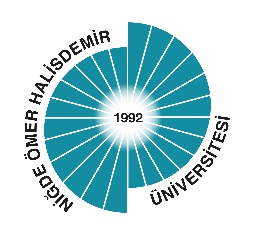 T.C.NİĞDE ÖMER HALİDEMİR ÜNİVERSİTESİ MÜHENDİSLİK FAKÜLTESİ MAKİNE MÜHENDİSLİĞİ BÖLÜMÜTEZ ADIİsim SOYİSİM Öğrenci NumarasıBİTİRME TEZİ Tez DanışmanıNİĞDE, 2023